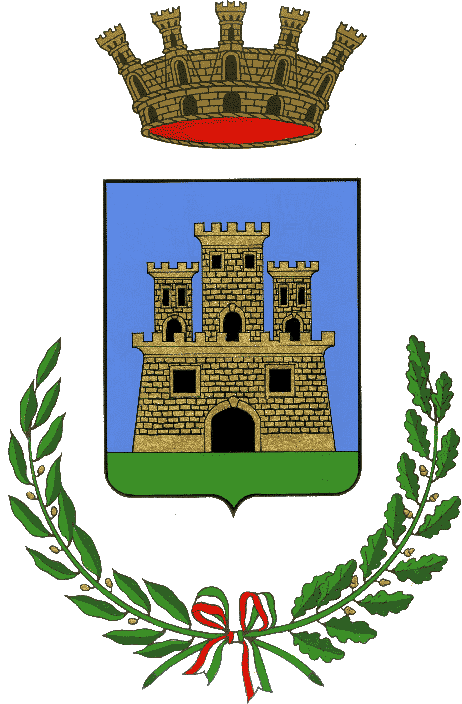 COMUNE DI GINOSAAVVISO PUBBLICOBILANCIO PARTECIPATIVO PER IL BILANCIO 2024-2026 ANNUALITA’ 2024Il Comune di Ginosa, così come stabilito dal Regolamento Comunale approvato con Deliberazione del Consiglio Comunale n. 8 del 16/03/2021, promuove il Bilancio Partecipativo quale strumento per il coinvolgimento dei cittadini nella formazione delle scelte amministrative per la formazione e la gestione del Bilancio di Previsione.Che è stanziata nel Bilancio di Previsione 2024-2026, annualità 2024, la somma complessiva di € 10.000,00 (€ 5.000,00 per Ginosa ed € 5.000,00 per Marina di Ginosa) per le proposte da sottoporre alla procedura del Bilancio Partecipativo attinenti alle seguenti aree tematiche:Lavori pubblici, mobilità e viabilità (costruzioni e manutenzioni di strade ed opere ad esse collegate; realizzazione di parcheggi; interventi di manutenzione edilizia ordinaria e straordinaria sugli edifici scolastici con esclusione degli Istituti di istruzione secondaria di secondo grado e sugli immobili di proprietà del Comune; adeguamento dei beni comunali alle norme di sicurezza, di prevenzione incendi e di abbattimento delle barriere architettoniche; demolizione di costruzioni e manufatti abusivi; decisioni relative ai percorsi di trasporto pubblico di linea; realizzazione di rotatorie e/o di altri interventi che favoriscono una maggiore fluidità del traffico; installazione e manutenzione della segnaletica stradale);Spazi e aree verdi (individuazione, progettazione e realizzazione di interventi relativi ad aree verdi della città e di piccolo vicinato e di verde di arredo urbano; interventi di manutenzione ordinaria e straordinaria del verde municipale e decisioni sulla destinazione a parco pubblico attrezzato relative ad aree verdi di proprietà del Comune);Attività socio-culturali e sportive (organizzazione di mostre, dibattiti, manifestazioni di arti rappresentative e figurative e mostre di produzione artigianale; programmazione e realizzazione di spettacoli teatrali, musicali e cinematografici, nonché manifestazioni folcloristiche e spettacolari; realizzazione di visite guidate e di iniziative tendenti alla divulgazione e valorizzazione del patrimonio artistico, storico, naturale e paesistico; istituzione e gestione, anche in convenzione con enti, associazioni e cooperative, di centri culturali polivalenti; programmazione e realizzazione di manifestazioni sportive e attività inerenti allo sport; proposte relative alla realizzazione di impianti e attrezzature per l’esercizio dello sport; iniziative per offrire alla cittadinanza forme agevolate di partecipazione allo sport e alle attività ricreative e culturali);Politiche sociali, educative e giovanili (realizzazione di iniziative a carattere sociale a favore di anziani, minori e soggetti adulti indigenti; iniziative volte a migliorare i servizi ai disabili ed in generale a favorire i soggetti che si trovano in situazioni di non completa autonomia; realizzazione di centri di aggregazione giovanile ed in generale realizzazione di iniziative volte a favorire la valorizzazione, il coinvolgimento, l’espressione, il sostegno, l’integrazione dei giovani);Lo sviluppo socio-economico negli ambiti di turismo, agricoltura, artigianato, ambiente e commercio.MODALITA’ DI PRESENTAZIONE DELLE PROPOSTETutte le persone fisiche residenti nel territorio comunale e che abbiano compiuto il 16° anno di età nell’anno in cui il bilancio partecipato è realizzato, nonché tutti i rappresentanti di associazioni, le ditte, enti pubblici e privati ed in generale tutti gli organismi di rappresentazione collettiva che abbiano sede legale od operativa nel territorio comunale possono presentare proposte che verranno esaminate dall'Amministrazione Comunale su apposita scheda di partecipazione predisposta dall’Ente.Ogni cittadino o associazione, ditta, ente pubblico o privato o in generale ogni organismo di rappresentazione collettiva potrà presentare massimo una scheda di progetto per ogni area di intervento sopra individuate e la spesa del progetto non dovrà superare la somma di € 5.000,00.Non hanno diritto a presentare proposte:SindacoConsiglieri comunaliAssessoriDipendenti comunaliLa proposta dovrà essere redatta nel rispetto dei requisiti indicati nel presente avviso pubblico: per la stesura dovrà essere utilizzata esclusivamente l’apposita scheda di progetto (allegato B) che potrà essere ritirata presso il Comune di Ginosa – Ufficio Protocollo o scaricata direttamente dal sito internet del Comune di Ginosa, all'indirizzo https://www.comune.ginosa.ta.it/ La presentazione delle proposte al Comune di Ginosa dovrà essere effettuata entro e non oltre il 29 Marzo 2024 con le seguenti modalità: consegna a mano presso l’Ufficio Protocollo del Comune, direttamente da parte del proponente; invio per posta raccomandata con ricevuta di ritorno; Invio con posta certificata elettronica certificata al seguente indirizzo di posta elettronica comune.ginosa@pec.rupar.puglia.itVALUTAZIONE DELLE PROPOSTELe proposte e progetti presentati nei termini stabiliti nell’avviso pubblico saranno verificati dai tavoli tecnici di approfondimento, composti dai Responsabili competenti in materia.Le proposte saranno valutate dai singoli uffici di competenza, secondo i seguenti criteri:Chiarezza del progetto e degli obiettivi;Fattibilità tecnica e giuridica degli interventi;Compatibilità rispetto agli atti già approvati dal Comune;Stima dei costi;Stima dei tempi di realizzazione;Priorità;Caratteristiche del perseguimento dell’interesse generale;Compatibilità con i settori di intervento e con le risorse finanziarie a disposizione.SCELTA E COMUNICAZIONE DELLA PARTECIPAZIONELe proposte ammesse secondo i criteri di cui sopra, saranno valutate dalla Giunta comunale che procederà, con l’adozione di apposito provvedimento, alla scelta della proposta da realizzarsi, tenendo conto del raggiungimento dell’interesse comune.La delibera avente ad oggetto la proposta ammessa verrà pubblicata all’albo pretorio del Comune di Ginosa.ESECUZIONE DEL PROGETTOIl progetto selezionato sarà eseguito con apposito atto Dirigenziale del Responsabile dell’Ufficio competente in materia in relazione all’area tematica inerente.L’ASSESSORE AL BILANCIO							IL SINDACO